GENERALNY DYREKTOR OCHRONY ŚRODOWISKAWarszawa, 20 lutego 2023 r.DOOŚ-WDŚZOO.420.77.2021.MRO.18POSTANOWIENIENa podstawie art. 111 § 1a ustawy z dnia 14 czerwca 1960 r. – Kodeks postępowania administracyjnego (Dz. U. z 2022 r. poz. 2000, ze zm.), dalej k.p.a., uzupełniam z urzędu decyzję Generalnego Dyrektora Ochrony Środowiska z 6 lutego 2023 r., znak: DOOŚ-WDŚZOO.420.77.2021.MRO.15, w taki sposób, że tabelę na stronach 7-9 decyzji uzupełniam o:UZASADNIENIEDecyzją z 6 lutego 2023 r. GDOŚ, na podstawie art. 138 § 1 pkt 1 i 2 k.p.a. oraz art. 71 ust. 2 pkt 1 i art. 82 ust. 1 ustawy z dnia 3 października 2008 r. o udostępnianiu informacji o środowisku i jego ochronie, udziale społeczeństwa w ochronie środowiska oraz o ocenach oddziaływania na środowisko (Dz. U. z 2022 r. poz. 1029, ze zm.), dalej u.o.o.ś., uchylił decyzję Regionalnego Dyrektora Ochrony Środowiska we Wrocławiu z 16 listopada 2021 r., znak: WOOŚ.420.47.2020.AMA.28, o środowiskowych uwarunkowaniach dla przedsięwzięcia pod nazwą: Budowa drogi S8 na odcinku Kłodzko-Wrocław (Magnice) odcinek realizacyjna II Ząbkowice Śląskie – Łagiewniki WPR1 w części i w tym zakresie orzekł co do istoty sprawy lub umorzył postępowanie pierwszej instancji, a w pozostałej części utrzymał decyzję w mocy. Po wydaniu decyzji z 6 lutego 2023 r. GDOŚ ustalił, że w pkt 20 decyzji nałożył obowiązek wykonania przejść dla zwierząt wyłącznie na części drogi S8 objętej wnioskiem Generalnego Dyrektora Dróg Krajowych i Autostrad z 19 października 2020 r. o wydanie dla powyższego przedsięwzięcia decyzji o środowiskowych uwarunkowaniach, tj. na odcinku od ok. km 70+151 do 78+122, z pominięciem odcinka od ok. km 79+564 do 84+785, tym samym GDOŚ nie rozstrzygnął sprawy co do istoty w zakresie przejść dla zwierząt: C4.1-MD27, C4.1-ED9, C4.1-P20, C4.1-P21, C4.1-P22, C4.1-M28, xC4.1-MD28, C.4.1-MD29, C2.1-MD37, xC2.1-MD37, o których mowa w pkt I.3.10 decyzji RDOŚ we Wrocławiu z 16 listopada 2021 r. Wydając decyzję z 6 lutego 2023 r. GDOŚ miał zamiar rozstrzygnąć sprawę w całości, jednak przy sporządzaniu decyzji pominął część przejść dla zwierząt. W konsekwencji rozstrzygnięcie zawarte w decyzji GDOŚ jest niekompletne, a decyzja ta rozstrzyga sprawę w przedmiocie określenia środowiskowych uwarunkowań realizacji analizowanego przedsięwzięcia w części.Zgodnie z art. 111 § 1 k.p.a. strona może w terminie czternastu dni od dnia doręczenia lub ogłoszenia decyzji zażądać jej uzupełnienia co do rozstrzygnięcia bądź co do prawa odwołania, wniesienia w stosunku do decyzji powództwa do sądu powszechnego lub skargi do sądu administracyjnego albo sprostowania zamieszczonego w decyzji pouczenia w tych kwestiach. Natomiast, mając na uwadze z art. 111 § 1a k.p.a., organ administracji publicznej, który wydał decyzję, może ją uzupełnić lub sprostować z urzędu w zakresie, o którym mowa w § 1 k.p.a., w terminie czternastu dni od dnia doręczenia lub ogłoszenia decyzji. Uzupełnienie rozstrzygnięcia sprawy będzie miało miejsce wtedy, gdy z powodu błędu w ocenie stanu faktycznego i prawnego sprawy lub niedbalstwa przy sporządzaniu decyzji wydano decyzję w samej rzeczy częściową, chociaż w ocenie organu ją wydającego miała ona załatwiać całą sprawę (B. Adamiak, J. Borkowski, Kodeks postępowania administracyjnego. Komentarz, Warszawa 2021, s. 721). Zatem, co wynika z przywołanego przepisu, w przypadku gdy decyzja jest niekompletna, może zostać uzupełniona przez organ, który ją wydał. Mając powyższe na uwadze, GDOŚ orzekł jak w sentencji.Pouczeniena niniejsze postanowienie nie przysługuje zażalenie;zgodnie z art. 111 § 2 k.p.a. termin do wniesienia skargi na decyzję GDOŚ z 6 lutego 2023 r. biegnie od dnia doręczenia niniejszego postanowienia.Generalny Dyrektor Ochrony ŚrodowiskaAndrzej Szweda-LewandowskiOtrzymują:Jacek Dzikowski – pełnomocnik Generalnego Dyrektora Dróg Krajowych i Autostrad(…) – pełnomocnik Stowarzyszenia Pracownia na rzecz Wszystkich IstotPozostałe strony postępowania na podstawie art. 49 k.p.a. w związku z art. 74 ust. 3 ustawy u.o.o.ś.Do wiadomości:Regionalny Dyrektor Ochrony Środowiska we WrocławiuC4.1-MD2779+564B≥2xpółki – pasy gruntowe 
3 mH≥2,5 mPZDs - przejście dolne dla średnich zwierzątC4.1-ED981+001-81+067B≥2xpasy gruntowe 20 mH≥5 mPZDd - przejście dolne dla dużych zwierzątC4.1-P2082+137B≥2 mH≥1,5 mPZŁ - przejście (przepust dla płazów)C4.1-P2182+280B≥2 mH≥1,5 mPZŁ - przejście (przepust dla płazów)C4.1-P2282+368B≥2 mH≥1,5 mPZŁ - przejście (przepust dla płazów)C4.1-MD2883+100B≥2xpółki – pasy gruntowe 0,75 mH≥1,5 mPZM - przejście dla małych zwierzątxC4.1-MD2883+100B≥2xpółki – pasy gruntowe 0,75 mH≥1,5 mPZM - przejście dla małych zwierząt, przejście o+znaczone symbolem „x” zlokalizowane jest pod drogami obsługującymi teren inwestycji – czyli nie w ciągu drogi głównejC4.1-MD2984+148B≥2xpasy gruntowe 8 mH≥3,5 mPZDd - przejście dolne dla dużych zwierzątC2.1-MD3784+785B≥2x7 mH≥2,5 mPZDs - przejście dolne dla średnich zwierzątxC2.1-MD3784+785B≥2x7 mH≥2,5 mPZDs - przejście dolne dla średnich zwierząt, przejście oznaczone symbolem „x” zlokalizowane jest pod drogami obsługującymi teren inwestycji – czyli nie w ciągu drogi głównej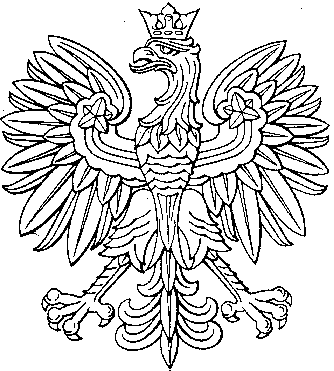 